Na temelju članka 15. stavka 1. Programa mjera potpora male vrijednosti u poljoprivredi Grada Svetog Ivana Zeline za razdoblje 2021. do 2027. godine („Zelinske novine“, br.7/21) te članka 51. Statuta Grada Svetog Ivana Zeline („Zelinske novine“,7/21), gradonačelnik Grada Svetog Ivana Zeline dana 15. siječnja 2024. godine raspisuje JAVNI POZIVza dodjelu potpora Grada Svetog Ivana Zeline za unapređenje genetskog materijala  u 2024. godini1. Predmet javnog poziva:Dodjela bespovratnih novčanih sredstava – mjere potpore za unapređenje genetskog materijala dodjeljuju se za: Kupnju rasplodnih životinja radi poboljšanja genetske kvalitete stada goveda – 20% prihvatljivih troškova, a maksimalno 400,00 eura po junici.Uzgoj i držanje rasplodnih jedinki (junica) – 270,00 eura po junici.Maksimalni iznos potpore po jednom obiteljskom gospodarstvu iznosi 2.700,00 eura.2. Vrijeme trajanja javnog poziva:Javni poziv je otvoren do 20. prosinca 2024. godine, a zahtjevi se rješavaju prema redoslijedu prispijeća do utroška sredstava.3. Potrebna dokumentacija:Zahtjev za dodjelu sredstava za potpore unapređenja i očuvanja genetskog materijala u 2024. godini;Kopija računa o nastalim troškovima ili potvrda Veterinarske stanice da se junica otelila;Putni list za govedo izdan od strane Hrvatske poljoprivredne agencije, Uprava za veterinarstvo i sigurnost hrane;                                                                                                                                                                                                                                                                                                                                                                  Dokaz da je podnositelj zahtjeva upisan u Upisnik poljoprivrednih gospodarstava;Dokaz da nositelj obiteljskog gospodarstva i njegovi članovi nemaju dugovanja prema Proračunu Grada Svetog Ivana Zeline;Obostrana kopija osobne iskaznice;Kopija žiro računa i IBAN.Zahtjev se podnosi na obrascu MPG51 Obrasci na kojima se podnose zahtjevi, svim zainteresiranima biti će dostupni u:Upravnom odjelu za gospodarstvo, stambeno-komunalne djelatnosti i zaštitu okoliša Grada Svetog Ivana Zeline), Trg Ante Starčevića 12 (I kat, soba 41) ili www.zelina.hr.Zahtjevi koji nemaju priloženu potpunu dokumentaciju, odnosno koji ne udovoljavaju svim uvjetima Javnog poziva neće se razmatrati.4. Opći uvjeti i kriteriji za dodjelu potpora Grada Svetog Ivana Zeline:Javnom pozivu za potpore unapređenja genetskog materijala Grada Svetog Ivana Zeline mogu pristupiti poljoprivredna gospodarstva upisana u Upisnik poljoprivrednih gospodarstava koja ispunjavaju slijedeće uvjete:imaju prebivalište, odnosno sjedište u Gradu Svetom Ivanu Zelini;da su rasplodne životinje visokokvalitetne (ženke) koje su upisane u matičnu knjigu;potpora se dodjeljuje samo aktivnim poljoprivrednicima čije su životinje upisane u matičnu knjigu koju vodi Hrvatska poljoprivredna agencija;za potporu prihvatljive su ženke nakon prvog telenja pa do 3 mjeseca starosti teleta;životinje za koje je ostvarena potpora moraju se držati u stadu barem četiri godine;za životinje koje moraju napustiti gospodarstvo potrebno je dostaviti Potvrdu Veterinarske stanice s navedenim razlozima za izlučivanje sa gospodarstva;   da ispunjavaju uvjete propisane Programom mjera potpora male vrijednosti u poljoprivredi Grada Svetog Ivana Zeline.Sukladno Uredbi de minimis iznos potpore male vrijednosti koji je dodijeljen jednom obiteljskom poljoprivrednom gospodarstvu ne smije prijeći iznos 20.000,00 eura tijekom razdoblja od tri fiskalne godine. Gradska potpora korisnicima se odobrava nakon provjere dokumentacije i moguće kontrole na terenu i do iskorištenja proračunskih sredstava.5. Naziv i adresa tijela kojem se zahtjev podnosi:Zahtjev i pripadajuća dokumentacija dostavljaju se na adresu:Grad Sveti Ivan Zelina, Upravni odjel za gospodarstvo, stambeno-komunalne djelatnosti i zaštitu okoliša, Trg A. Starčevića 12, 10380 Sveti Ivan Zelina s naznakom “Zahtjev za potpore u poljoprivredi” ili osobno u tajništvo, soba 24.6.Informacije:Sve informacije mogu se dobiti u Upravnom odjelu za gospodarstvo, stambeno-komunalne djelatnosti i zaštitu okoliša Grada Svetog Ivana Zeline, tel: 01/2019-212, 01/2019-204 radnim danom od 8,00 do 15,00 sati.	  	GRADONAČELNIK                                                                                                                                Hrvoje Košćec, v.r.REPUBLIKA HRVATSKAZAGREBAČKA ŽUPANIJAGRAD SVETI IVAN ZELINAGRADONAČELNIK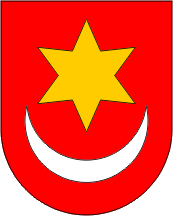 REPUBLIKA HRVATSKAZAGREBAČKA ŽUPANIJAGRAD SVETI IVAN ZELINAGRADONAČELNIKKLASA: 320-01/24-01/02URBROJ: 238-30-02/18-24-3